Contemplative Service for Wednesday,April 3, 2024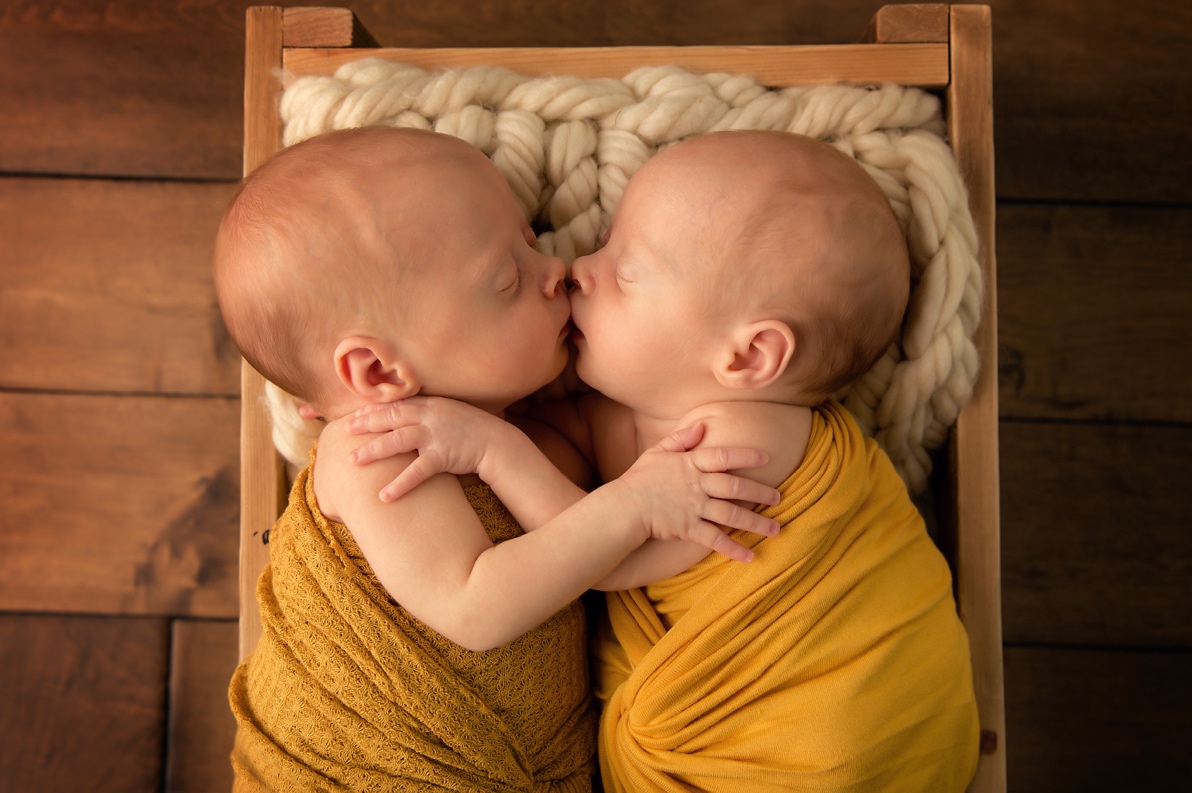 Picture by Milashka PhotographyMay Christ plant a kiss on me.—St. AmbroseFirst reading: 2 Corinthians 13: 12Greet one another with a Holy Kiss.Music: “Fantasia #2” by Luis de Milan, performed by Elizabeth Palletthttps://www.youtube.com/watch?v=akrA0Wv4RC8Second reading: from “Prayer is a Kiss” by Father Peter John Cameron, O.P.[The Latin roots of “adoration”—ad oratio—refers to mouth to mouth contact.  In other words, a kiss.  Adoration is a deeply intimate expression of love—prayer as embrace […] Such adoration liberates us deep within.Music: “Lullaby” performed by Elizabeth Palletthttps://www.youtube.com/watch?v=Z1uSri1-5RkTime of Silent ContemplationO that you would kiss me with your lips! Indeed, your caresses are better than wine. Sweet is the fragrance of your perfumes; your very self is a precious perfume; therefore do we love you. Take me with you; let us hasten! We enter your hidden places. We will thrill with delight over you; we will celebrate your caresses more than wine! Rightly do we love you.—from the Song of SongsCommunal BlessingDivine Intimacy,All creation kisses the lips of is creator.  We kiss your light and your dark, your shining skin in which you clothe us, the arms by which you embrace us.  Each kiss is our witness of your grace, of all for which we are grateful.  Amen.Music: “Recercata Bella”—anonymous—performed by Elizabeth Palletthttps://www.youtube.com/watch?v=PAU-wWiyd0gMay God kiss you with the kiss of God’s mouth, and so by this token of peace make your peace secure. —Bernard of Clairvaux